archimède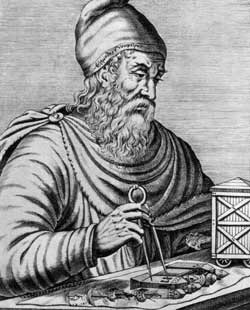 nationalité :grèce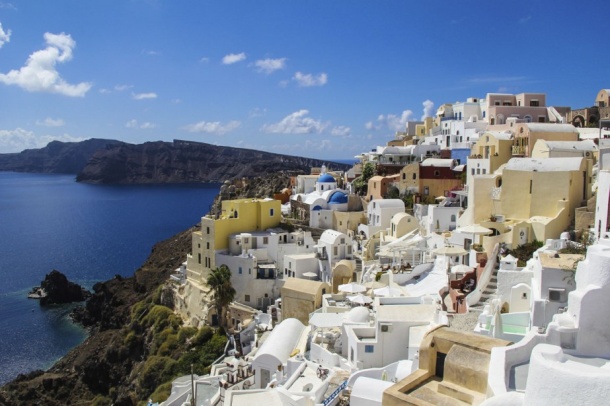 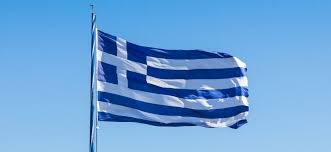 période de temps :288 A.-Jdécouverte d’archimède :Poussée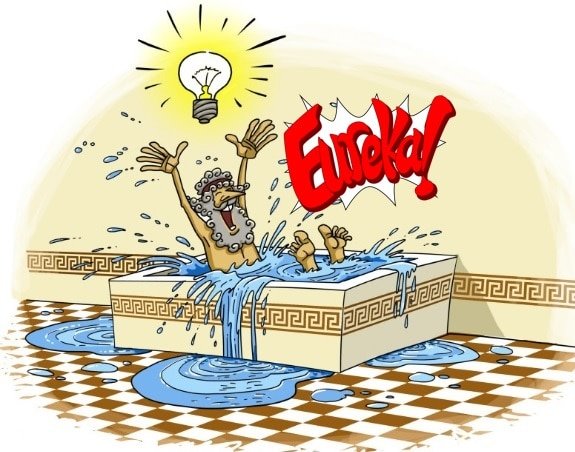 